Coude de bifurcation avec joint roulant 45° ABZ 100-100Unité de conditionnement : 1 pièceGamme: K
Numéro de référence : 0055.0390Fabricant : MAICO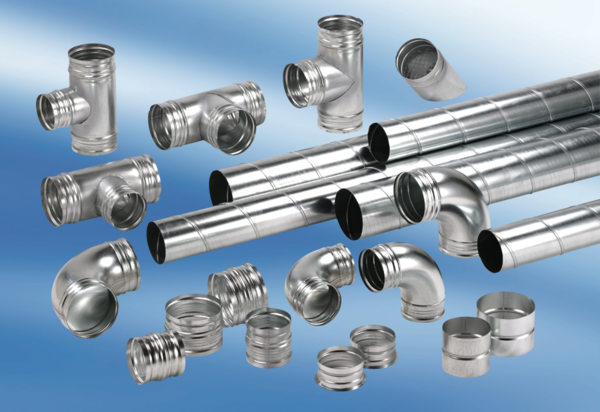 